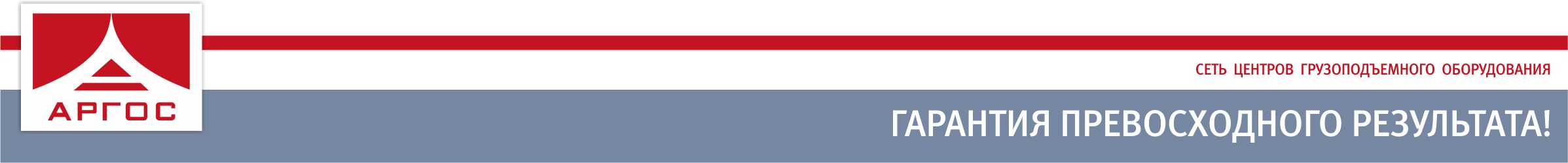 ООО «Аргос Про»115193, Россия, г.Москва, ул. Днепропетровская, д.2Тел.: 8 (495) 663 9398  |  info@stropu.ruКРАНЫ КОНСОЛЬНЫЕ СТАЦИОНАРНЫЕГрузоподъемность 0,25 – 10,0 т.ГОСТ 19811-90КРАНЫ КОНСОЛЬНЫЕ СТАЦИОНАРНЫЕГрузоподъемность 0,25 – 10,0 т.ГОСТ 19811-90Грузоподъемность , тГрузоподъемность , тВылет консоли , м (от оси вращения , до крайнего положения крюка тали)Вылет консоли , м (от оси вращения , до крайнего положения крюка тали)Расстояние от оси  вращения до конца  консолиРасстояние от оси  вращения до конца  консолиВысота подъема, мВысота подъема, мУгол поворота  консолиУгол поворота  консолиТип крана: ККР 3 (ручн. поворот консоли)  или  ККМ 7 (эл.поворот консоли)Тип крана: ККР 3 (ручн. поворот консоли)  или  ККМ 7 (эл.поворот консоли)Тип тали: ручная ,  эл. канатная,  эл.цепнаяТип тали: ручная ,  эл. канатная,  эл.цепнаяОбщие сведенияОбщие сведенияОбщие сведенияОбщие сведенияОбщие сведения1Место размещения крана  на улице под навесом  на улице под навесом  в помещении  в помещении2Способ отгрузкиСпособ отгрузки автотранспорт  ж/д транспорт самовывозИсполнение кранаИсполнение кранаИсполнение кранаИсполнение кранаИсполнение кранаОбщепро мышленноеОбщепро мышленноеПожаробезопасноеПожаробезопасноеВзрывозащищенноеВзрывозащищенноеОбщепро мышленноеОбщепро мышленноеКласс пожароопасной зоныКласс взрыв. зоныКатегория взрыв. смесиГруппа взрыв.смесиОбщепро мышленноеОбщепро мышленноеП-I,  П-II,  П-IIа,    П-III В-Iа, В-Iб, В-Iг IIА,  IIВ, Т1,  Т2, Т3,  Т4Сведения о заказчикеСведения о заказчикеНаименование предприятияНаименование предприятияКонтактное лицоКонтактное лицоАрес / ТелефонАрес / ТелефонE-mailE-mail